andrei vă anunță că s-a născut surioara lui,Roxana Olteanuandrei vă anunță că s-a născut surioara lui,Roxana OlteanuDATA: [Data], ORA: 3:47 a.m.
GREUTATE: 3,9 kg, LUNGIME: 50 cmCu drag, Emil, Anca, Andrei și RoxanaDATA: [Data], ORA: 3:47 a.m.
GREUTATE: 3,9 kg, LUNGIME: 50 cmCu drag, Emil, Anca, Andrei și Roxana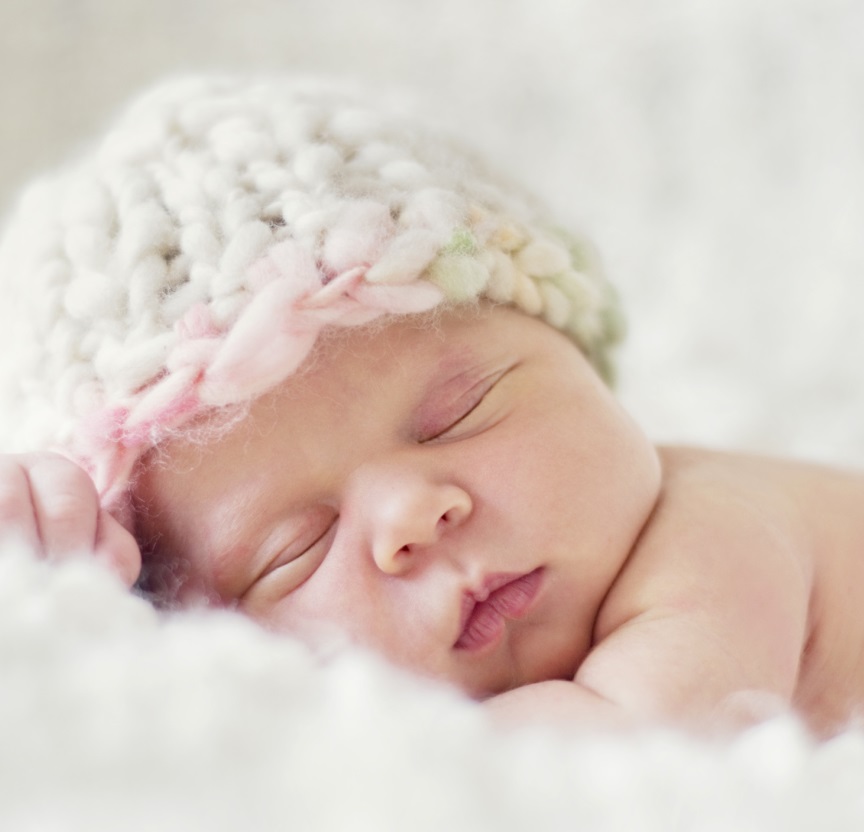 